Aanvraagformulier Tegemoetkoming PlanschadeDe Wet ruimtelijke ordening (Wro) geeft in artikel 6.1 aan dat een belanghebbende onder bepaalde voorwaarden en beperkingen recht kan doen gelden op een tegemoetkoming in de geleden schade als gevolg van de bepalingen van een bestemmingsplan. In artikel 6.1 Wro is aangegeven in welke situaties van tegemoetkoming in schade sprake kan zijn.Wanneer u van mening bent dat u in aanmerking komt voor een tegemoetkoming van planschade, dan kunt u middels dit formulier een aanvraag daartoe indienen bij het college van burgemeester en wethouders.Bij voorbaat wijst het college u erop dat voor het behandelen van de aanvraag een drempelbedrag verschuldigd is. De hoogte van het drempelbedrag is gebaseerd op de van toepassing zijnde legesverordening en of de procedureverordening voor advisering tegemoetkoming in planschade.Dit bedrag wordt gerestitueerd indien een tegemoetkoming wordt toegekend. Nadat u het aanvraagformulier hebt ingediend, krijgt u een bevestiging van ontvangst met de mededeling dat het verschuldigde bedrag binnen vier weken na de dag van verzending van de ontvangstbevestiging op de rekening van de gemeente dan wel op een aangegeven plaats moet zijn gestort. Pas na ontvangst binnen de genoemde termijn wordt de aanvraag in behandeling genomen. Wij verzoeken u onderstaande zo volledig mogelijk in te vullen.Naam en voorletters:		Adres:				Postcode en woonplaats:	Telefoon:			In zijn hoedanigheid van  eigenaar /   huurder /  pachter (aankruisen wat van toepassing is)van (adres):	Naam en voorletters:		Adres:				Postcode en woonplaats:	Telefoon:			Naam en voorletters:		Adres:				Postcode en woonplaats:	Telefoon:			 nieuw bestemmingsplan, naam van het plan:  een bepaling van het bestaande bestemmingsplan:  wijzigings- of uitwerkingsplan:  binnenplanse ontheffing:  tijdelijke ontheffing:  buitenplanse ontheffing:  afwijking ex artikel 2.12, lid 1, onderdeel a Wabo:  Beheersverordening:  Aanhouding van een omgevingsvergunning:  t.a.v. de activiteit bouwen of slopen:  voor het uitvoeren van een werk, geen bouwwerk zijnde, of van werkzaamheden:
	 anders, namelijk: aankruisen wat van toepassing isAdres: Kadastraal bekend 	Gemeente:	Sectie:		Nummer(s):	Adres:				Kadastraal bekend Gemeente:	Sectie:				Nummer(s):			 vermogensschade inkomensschadeaankruisen wat van toepassing is Naam en voorletters:			Plaats:					Datum:					Handtekening van de aanvrager		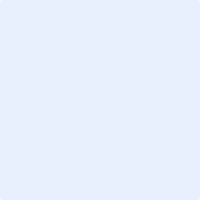 Handtekening van eventuele mede-eigenaar	Handtekening van eventuele gemachtigde	 U kunt dit formulier met bijbehorende bescheiden opsturen naar:Gemeente Noardeast-Fryslân 
t.a.v. college van het college van burgemeester en wethouders
Postbus 13 (postadres)
9290 AA  Kollum